GENERALFORSAMLINGOnsdag den 29. januar 2020, kl. 19.00 – 21.00  - I Sydbyens Aktivitetscenter,          L. P. Houmøllers Vej 54, 9900 Frederikshavn.Dagsorden:1. Valg af dirigent, Bestyrelsen foreslår ? 2. Bestyrelsens beretning v/ Formand Jørgen Christensen3. Bestyrelsen fremlægger regnskab (til orientering) v/ Kasserer Jytte Schaltz 4. Behandling af indkomne forslag, som skal være formanden i hænde senest den 15. januar. 5. På valg er: Karen Lund, Lis Larsen, Grethe Poulsen og Sonja la Cour, Grethe, Lis & Sonja modtager genvalg, Karen Lund træder ud af bestyrelsen og bliver frivillig blodtryksmåler.1. suppleant Else T. Dalager, modtager genvalg og indtræder i bestyrelsen.       2. suppleant Teddy Strauss, modtager genvalg og bliver 1. suppleant.Vi skal have valgt en 2. suppleant, forslag?6. Eventuelt.Der kan ikke stemmes ved fuldmagt og det er kun medlemmer der kan stemme på generalforsamlingen. Jørgen Christensen Formand, jvchris@nordfiber.dk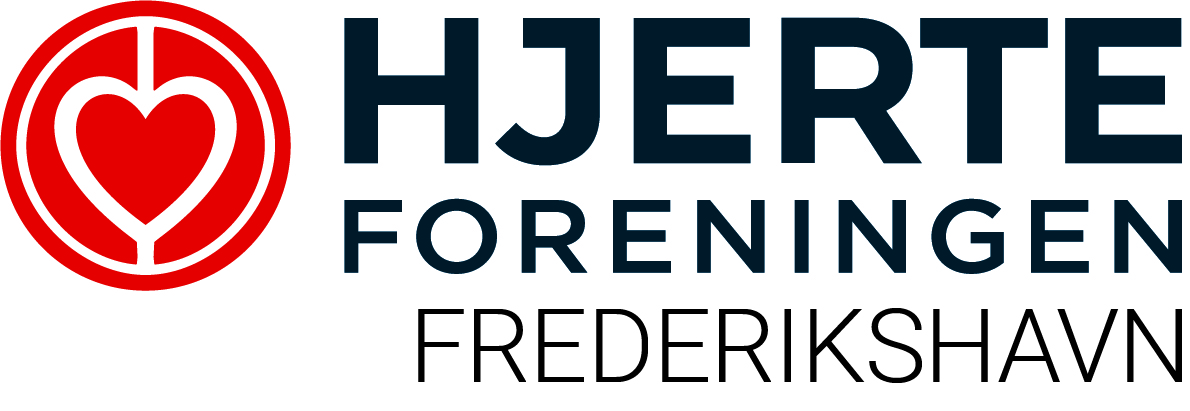 